В начальной школе прошел фольклорный праздник «Осенние посиделки»В старые добрые времена был такой обычай у русских людей: когда заканчивали полевые работы, а хлеб в закрома засыпали- коротали осенние и зимние вечера вместе, устраивали посиделки. Праздник «Осенние посиделки» всесторонне развивает творческие способности детей через русский фольклор. Используемые русские народные игры, песни, танцы, потешки способствуют созданию у детей художественных образов.В празднике приняли участие все учащиеся начальной школы.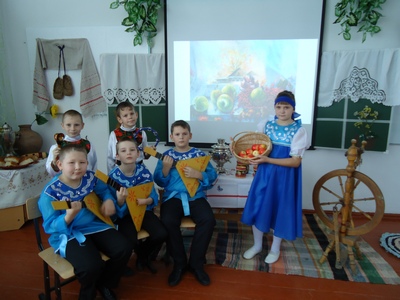 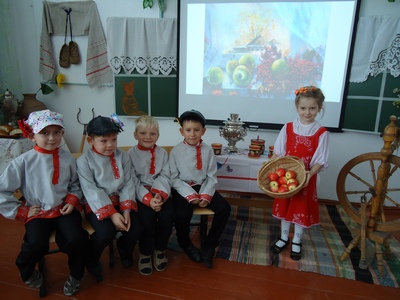 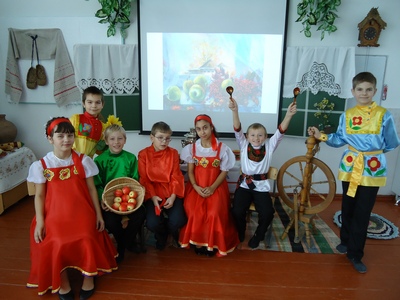 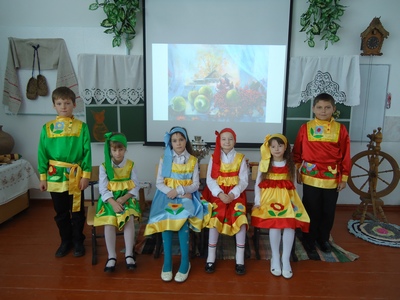 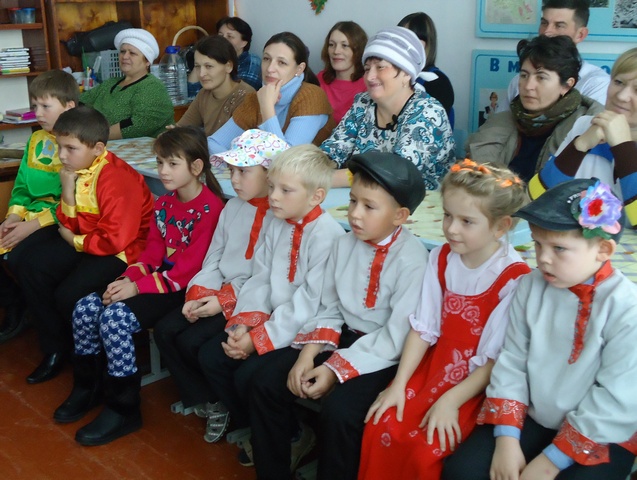 Ученики 4 класса рассказали и показали как готовились к посиделкам,встречали гостей,спели русские народные песни.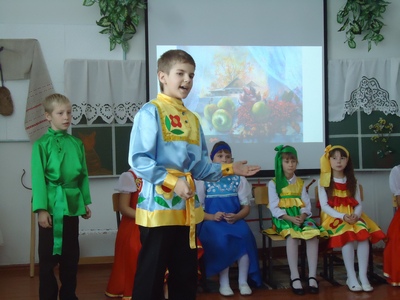 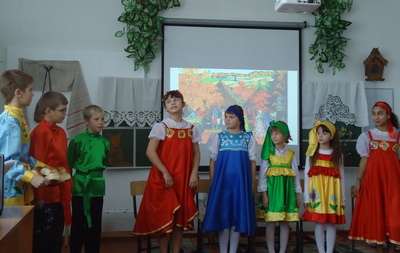 Всем было очень интересно узнать историю русской избы которую подготовили ученики 3 класса.Русская деревнская изба обычно представляла собой не только дом для жилья людей, но целый комплекс построек, включавший в себя все необходимое для автономной жизни большой русской семьи: это и жилые помещения, и помещения для хранения, помещения для скота и птицы, помещения для запасов корма (сеновалы), помещения-мастерские, которые были интегрирваны в один огороженый и хорошо защищенный от непогоды и чужаков крестьянский двор. Иногда часть помещений была интегрирована под единой кровлей с домом или входила в состав крытого двора. Только бани, почитавшиеся местом обитания нечистой силы (и источников пожаров) строили отдельно от крестьянской усадьбы.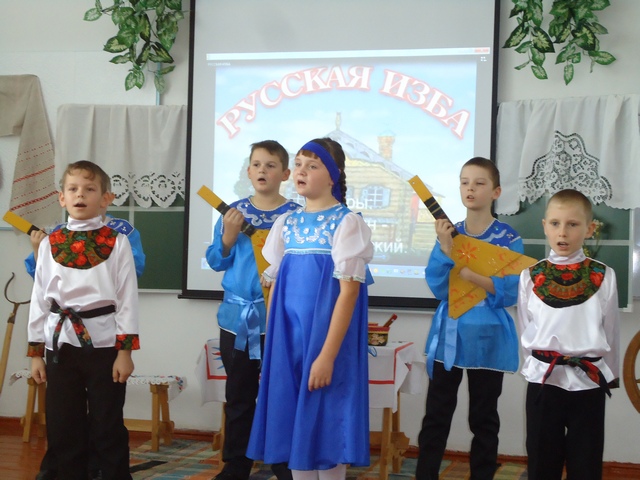 Первыми древнерусскими ремесленниками-профессионалами были кузнецы. Кузнец в былинах, преданиях и сказках является олицетворением силы и мужества, добра и непобедимости. Железо тогда выплавляли из болотных руд. Добыча руды производилась осенью и весной. Ее сушили, обжигали и везли в металлоплавильные мастерские, где в специальных печах получали металл. Древнерусские кузнецы снабжали землепашцев сошниками, серпами, косами, а воинов-мечами, копьями, стрелами, боевыми топорами. Все, что необходимо было для хозяйства — ножи, иглы, долота, шилья, скобели, рыболовные крючки, замки, ключи и многие другие орудия труда и бытовые вещи, — изготавливали талантливые умельцы.Об этой древнерусской профессии рассказали ученики 2 класса закончив свое выступление зажигательным танцем.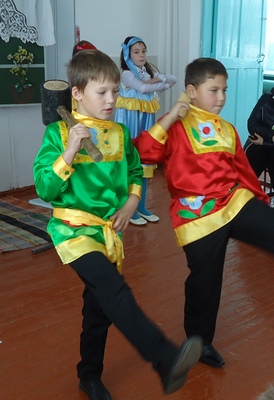 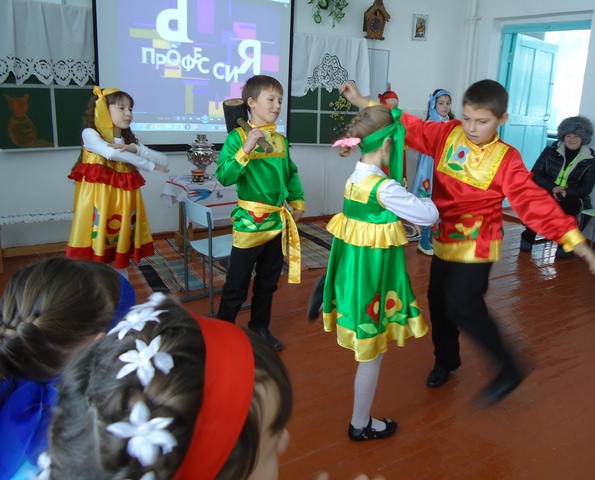 С давних пор славится наш народ гостеприимством! А какие же посиделки без чая? Русский чай - основа русского гостеприимства, прекрасный напиток, пришедший к нам из далеких времен. Чай хорошо утоляет жажду, снимает усталость, придает бодрость.  Самовар был не обычной принадлежностью домашнего хозяйства, а своеобразным олицетворением достатка, семейного уюта, благополучия. Его включали в девичье приданое, передавали по наследству, дарили. Тщательно начищенный, он красовался на самом видном и почётном месте в комнате.Существует легенда, согласно которой самовар в Россию из Голландии завёз Пётр I, но в действительности самовары появились через полвека после смерти царя Петра. Первоначально в России самовар начали делать на Урале. 275 лет назад на Иргинском заводе на Урале появился первый самовар.С историей русского самовара гостей познакомили ученики первого класса.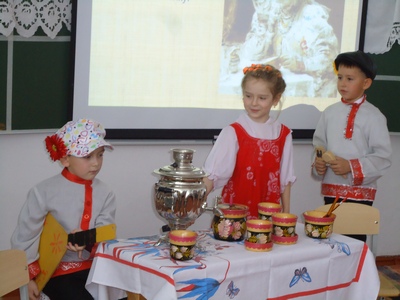 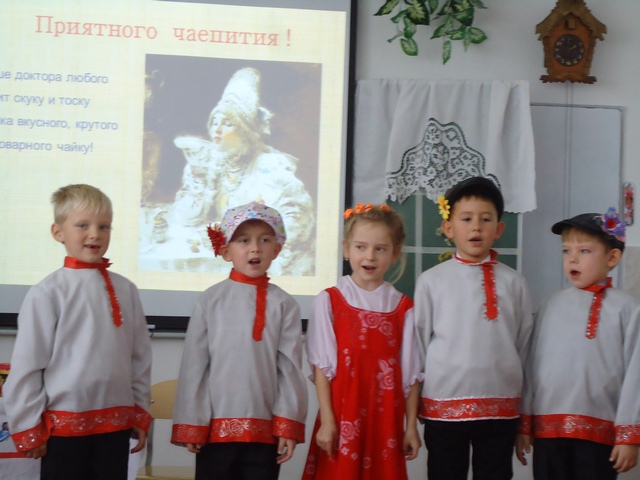 Звучали русские народные песни,загадки,потешки,проводились традиционные русские народные игры.Праздник закончился чаепитием.Гости и участники не хотели расходиться.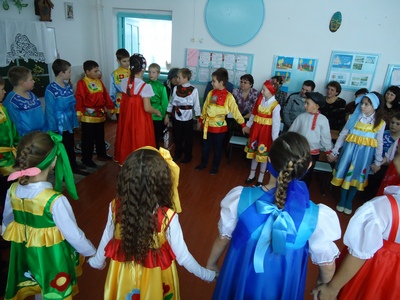 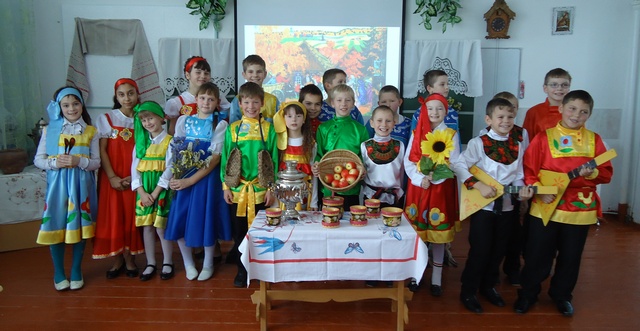 Праздник подготовила и провела учитель начальных классов Литвинова В.С.